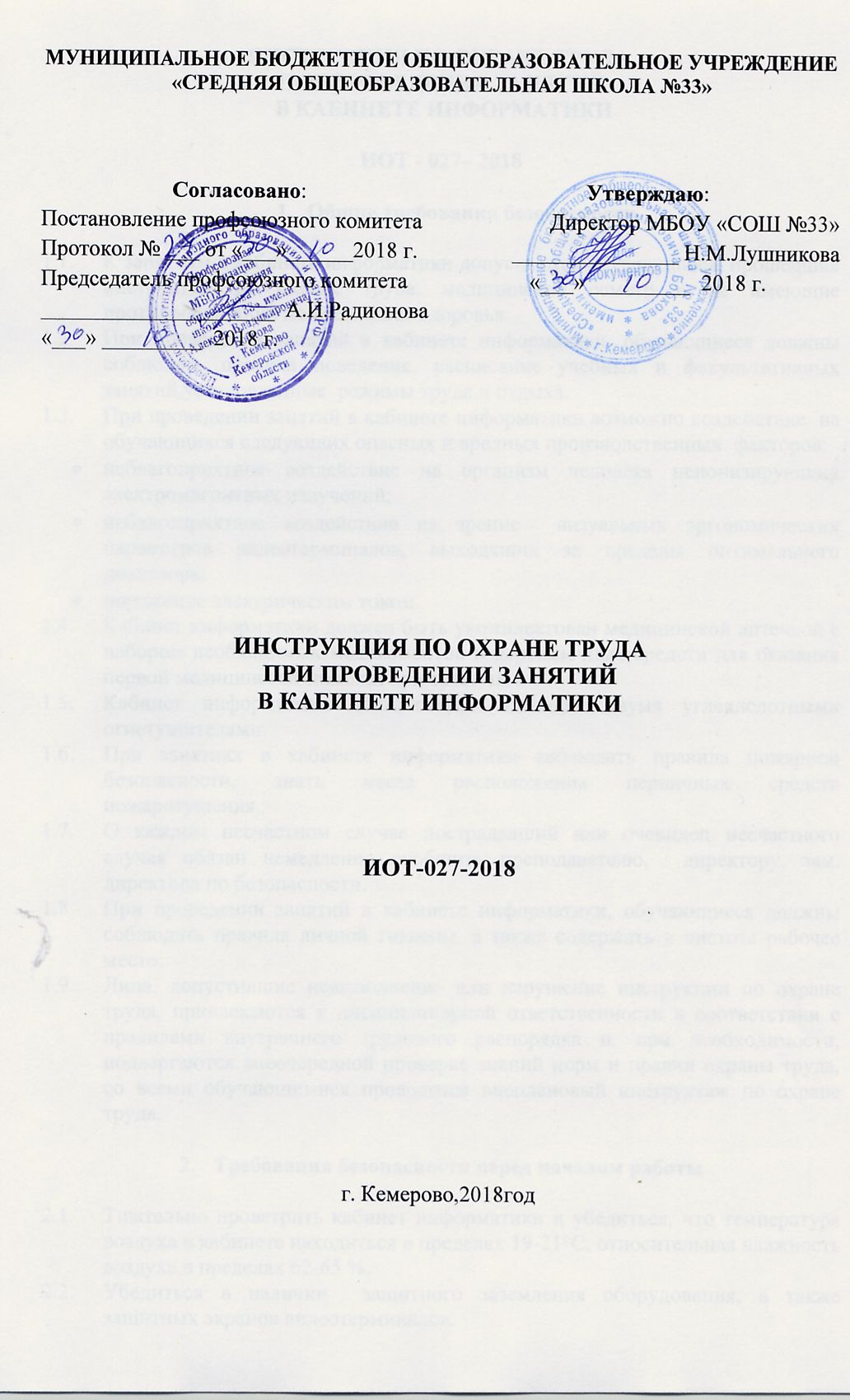 Инструкция по охране труда ПРИ проведении занятий В КАБИНЕТЕ ИНФОРМАТИКИИОТ - 027– 2018Общие требования безопасностиК занятиям в кабинете информатики допускаются обучающиеся, прошедшие инструктаж по охране труда, медицинский осмотр и не имеющие противопоказаний по состоянию здоровья.При проведении занятий в кабинете информатики, обучающиеся должны соблюдать правила поведения, расписание учебных и факультативных занятий,установленные  режимы труда и отдыха.При проведении занятий в кабинете информатики возможно воздействие  на обучающихся следующих опасных и вредных производственных  факторов:неблагоприятное воздействие на организм человека неионизирующих электромагнитных излучений;неблагоприятное воздействие на зрение  визуальных эргономических параметров видеотерминалов, выходящих за пределы оптимального диапазона;поражение электрическим током.Кабинет информатики должен быть укомплектован медицинской аптечкой с набором необходимых медикаментов и перевязочных средств для оказания первой медицинской помощи при травмах.Кабинет информатики должен быть оснащен двумя углекислотными огнетушителями.При занятиях в кабинете информатики соблюдать правила пожарной безопасности, знать места расположения первичных средств пожаротушения.О каждом несчастном случае пострадавший или очевидец несчастного случая обязан немедленно сообщить преподавателю,  директору, зам. директора по безопасности. При проведении занятий в кабинете информатики, обучающиеся должны соблюдать правила личной гигиены, а также содержать в чистоте рабочее место.Лица, допустившие невыполнение или нарушение инструкции по охране труда, привлекаются к дисциплинарной ответственности в соответствии с правилами внутреннего трудового распорядка и, при необходимости, подвергаются внеочередной проверке знаний норм и правил охраны труда, со всеми обучающимися проводится внеплановый инструктаж по охране труда.Требования безопасности перед началом работыТщательно проветрить кабинет информатики и убедиться, что температура воздуха в кабинете находиться в пределах 19-21°С, относительная влажность воздуха в пределах 62-65 %.Убедиться в наличии  защитного заземления оборудования, а также защитных экранов видеотерминалов.Включить видеотерминалы и проверить стабильность и четкость изображения на экранах.Требования безопасности во время работыНе включать видеотерминал без разрешения преподавателя.Недопустимы занятия за одним видеотерминалом двух и более человек.При работающем видеотерминале расстояние от глаз до экрана должно быть  0,6-0,7 м, уровень глаз должен приходиться на центр экрана или на 2/3 его высоты.Тетрадь для записей располагать на подставке с наклоном 12-15° на расстоянии 55-65 см. от глаз, которая должна быть хороша освещена.Изображение на экранах видеотерминалов должно быть стабильным, ясным  и предельно четким, не иметь мерцаний символов и фона, на экранах не должно быть бликов и отражение светильников, окон и окружающих предметов.Длительность работы с видеотерминалами не должна превышать: для учащихся – при двух уроков подряд на первом из них – 30 мин., на втором – 20 мин., после чего сделать перерыв не менее 10 мин. для  выполнения специальных упражнений, снимающих зрительное утомление.Занятия в кружках и  факультативах с использованием видеотерминалов должны проводиться не раньше, чем через 1 час после окончания учебных занятий в колледже, не чаще 2-х раз в неделю общей продолжительностью  для учащихся – 90 мин.Не рекомендуется использовать в кабинете информатики  меловую доску.Требование безопасности в аварийных ситуацияхВ случае появления неисправности в работе видеотерминала следует выключить  его и сообщить об этом учителю. При  плохом самочувствии, появлении головной боли, головокружения и пр. прекратить работу и сообщить об этом учителю.При поражении электрическим током немедленно отключить видеотерминалы, оказать первую помощь пострадавшему, сообщить о происшествии директору, зам. директора по безопасности, при необходимости отправить пострадавшего в ближайшее лечебное учреждение.Требование безопасности по окончании работыС разрешения учителя выключить видеотерминал и привести в порядок рабочее местоТщательно проветрить и провести влажную уборку кабинета информатики.Заместитель директорапо БЖ					    Н.Г.Ким	            Утверждаю:                Директор МБОУ «Средняя                 Общеобразовательная школа_______________ Н.М.Лушникова«___» ____________  2018 г.